АВТОНОМНАЯ НЕКОММЕРЧЕСКАЯ ОРГАНИЗАЦИЯ ДОПОЛНИТЕЛЬНОГО ОБРАЗОВАНИЯ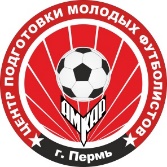  «ЦЕНТР ПОДГОТОВКИ МОЛОДЫХ ФУТБОЛИСТОВ «АМКАР»Полное наименование: Автономная некоммерческая организация дополнительного образования «Центр подготовки молодых футболистов «Амкар» Сокращенное наим-ние:АНО ДО «ЦПМФ «Амкар»Юридический адрес:Россия, г. Пермь, 614010, ул. Куйбышева, 95 Фактический адрес: Россия, г. Пермь, 614010, ул. Куйбышева, 95     Телефон: (342) 244-38-58, 290-25-71E-mail:cpmf@amkar.org ИНН: 5904989161КПП: 590401001ОГРН: 1125900002788Расчетный счет: р/с 40703810062100000047 УЛЬЯНОВСКИЙ ФИЛИАЛ ПАО «БИНБАНК»Корреспондентский счет:к/с 30101810922027300816 в Волго-Вятском ГУ БАНКА РОССИИ                                             БИК:047308816                                                                               ОКПО:12037586Директор:Николаев Алексей Владимирович, действует на основании УставаГлавный бухгалтер: Молчанова Ольга Андреевна